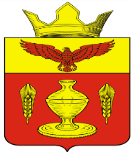 ВОЛГОГРАДСКАЯ ОБЛАСТЬПАЛЛАСОВСКИЙ МУНИЦИПАЛЬНЫЙ РАЙОНАДМИНИСТРАЦИЯ ГОНЧАРОВСКОГО СЕЛЬСКОГО ПОСЕЛЕНИЯП О С Т А Н О В Л Е Н И Еп. Золотари«26» мая 2022 года                                                                                № 64О внесении изменений и дополнений в Постановление № 33 от «20» апреля  2017г. О создании муниципальной комиссии по обследованию жилых помещений инвалидов и общего имущества в многоквартирныхдомах, в которых проживают инвалиды, в целях их приспособления с учетом потребностей инвалидов и обеспечения условий их доступности для инвалидов на территории Гончаровского сельского поселения Палласовского муниципального района Волгоградской области С целью приведения законодательства Гончаровского сельского поселения в соответствии с действующим законодательством Российской Федерации, руководствуясь статьей 7 Федерального закона от 06 октября 2003 года № 131-ФЗ «Об общих принципах организации местного самоуправления в Российской Федерации», Администрация Гончаровского сельского поселенияПОСТАНОВЛЯЕТ:        1. Внести изменения и дополнения в Постановление Администрации Гончаровского сельского поселения № 33 от «20» апреля 2017 г. О создании муниципальной комиссии по обследованию жилых помещений инвалидов и общего имущества в многоквартирных домах, в которых проживают инвалиды, в целях их приспособления с учетом  потребностей инвалидов и обеспечения условий их доступности для инвалидов на территории Гончаровского сельского поселения Палласовского муниципального района Волгоградской области.        1.1. Приложение № 3 к Постановлению изложить в новой редакции согласно приложения № 3 к настоящему постановлению.       2. Контроль за исполнением настоящего Постановления оставляю за собой.  3. Настоящее Постановление вступает в силу с момента официального опубликования (обнародования). Глава Гончаровского                                                           С.Г. Нургазиевсельского поселенияРег: 64 /2022                                                              Приложение № 3                                                                          к постановлению администрацииГончаровского сельского поселения                                                                          от «26» мая 2022 г. № 64План мероприятий по обследованию жилых помещений инвалидов и общего имущества в многоквартирных домах, в которых проживают инвалиды, в целях их приспособления с учетом потребностей инвалидов и обеспечения условий их доступности для инвалидов № п/пНаименование мероприятийОтветственный исполнительСрок исполненияОтметка об исполнении1Рассмотрение документов о характеристиках жилого помещения инвалида, общего имущества в многоквартирном доме, в котором проживает инвалид (технический паспорт (технический план)кадастровый паспорт и иные документы Председатель комиссиив течении года2Рассмотрение документов о признании гражданина инвалидом, в том числе выписки из акта медико-социальной экспертизы гражданина, признанного инвалидомПредседатель комиссии,  члены комиссиив течении года3Проведение визуального, технического осмотра жилого помещения инвалида, общего имущества в многоквартирном доме, в котором проживает инвалид, при необходимости проведение дополнительных обследований, испытаний несущих конструкций жилого помещенияПредседатель комиссии,  члены комиссиив течении года4Проведение беседы с гражданином, признанным инвалидом, проживающим в жилом помещении, в целях выявления конкретных потребностей этого гражданина в отношении приспособления жилого помещения  Председатель комиссиив течении года5Оценка необходимости и возможности приспособления жилого помещения инвалида и общего имущества в многоквартирном доме, в котором проживает инвалид, с учетом потребностей инвалида и обеспечения условий их доступности для инвалидаПредседатель комиссии,  члены комиссиив течении года